Objetivo: Aprimorar a coordenação motora e a lateralidadeConteúdo: Coordenação motora e lateralidadeAtividade: Transportar objetosColocar 10 objetos pequenos e que não quebrem de um lado, colocar um copo em cada ponta e um cabo de vassoura em cima para ficar parecendo uma ponte, e encher um balão. As crianças irão transportar um objeto de cada vez de um lado para outro pulando pelo cabo de vassoura que estará no meio do percurso e batendo no balão sem deixa-lo cair. Irá um vídeo no grupo do whatsapp explicando e demonstrando a atividade.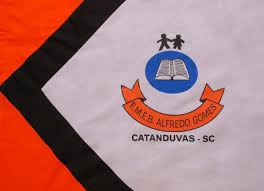 ESCOLA MUNICIPAL DE EDUCAÇÃO BÁSICA ALFREDO GOMES.DIRETORA: IVÂNIA NORAASSESSORA PEDAGÓGICA: SIMONE ANDRÉA CARL.ASSESSORA TÉCNICA ADM.: TANIA N. DE ÁVILA.PROFESSORA: BRUNA MAGNABOSCODISCIPLINA: EDUCAÇÃO FÍSICACATANDUVAS – SCANO 2020  - TURMA 3 ANO VESPERTINO